Day 4                Counting in      2’s    5’s    10’s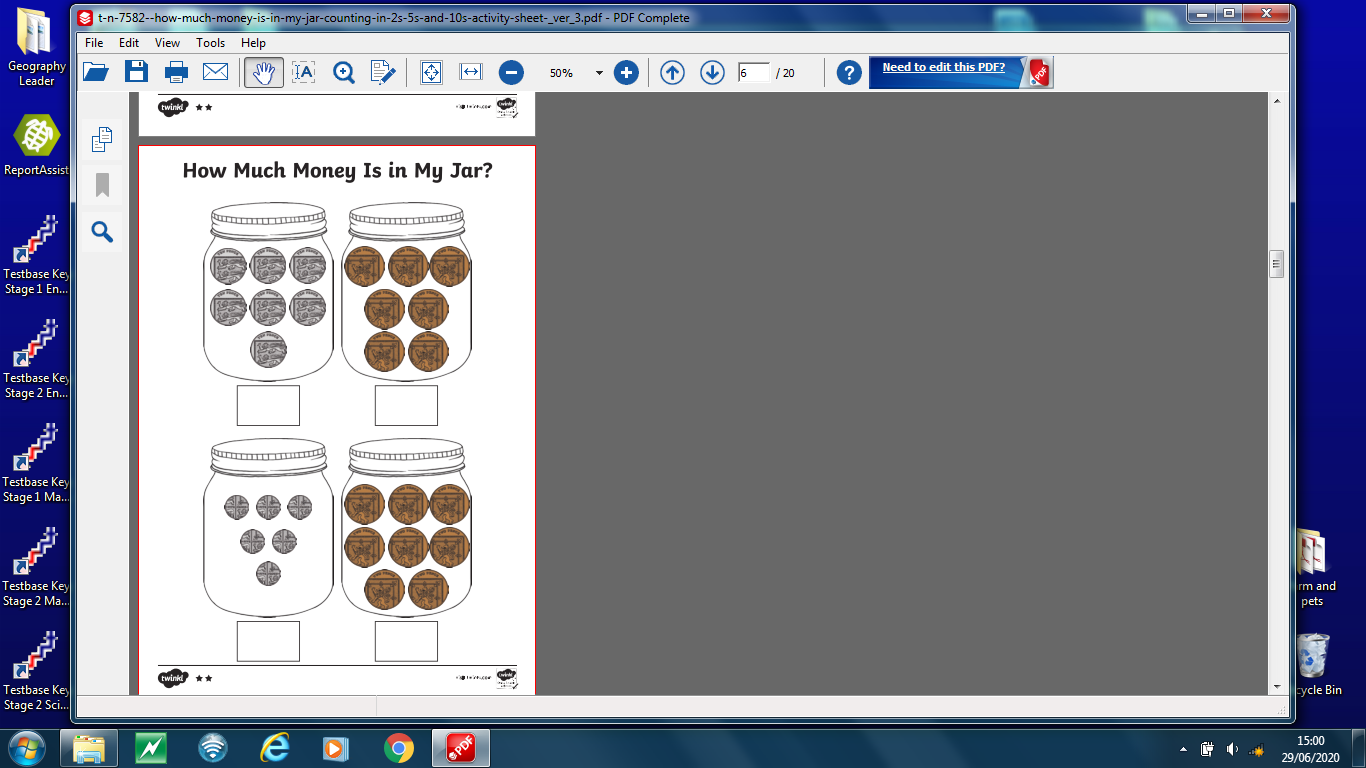 